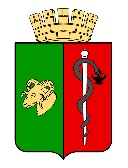 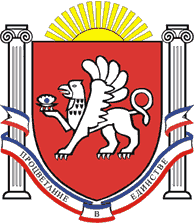                              РЕСПУБЛИКА КРЫМЕВПАТОРИЙСКИЙ ГОРОДСКОЙ СОВЕТ
Р Е Ш Е Н И Е                                           II созыв                                             Сессия №__________________               г. Евпатория                                №__________
В соответствии со ст. 86 Бюджетного кодекса Российской Федерации,                               ст. 135 Трудового кодекса Российской Федерации, ст. ст. 35, 42, 53 Федерального закона                           от 06.10.2003 № 131-ФЗ «Об общих принципах организации местного самоуправления в Российской Федерации», ст. 22 Федерального закона от 02.03.2007 № 25-ФЗ                                «О муниципальной службе в Российской Федерации», ст. 25 Закона Республики Крым                    от 10.09.2014 № 76-ЗРК «О муниципальной службы в Республике Крым»,                              Законом Республики Крым от 16.09.2014 № 78-ЗРК «О Реестре должностей муниципальной службы в Республике Крым», Законом Республики Крым от 15.12.2022 № 355-ЗРК                          «О бюджете Республики Крым на 2023 год и на плановый период 2024 и 2025 годов», Постановлением Совета министров Республики Крым от 26.09.2014 № 362 «О предельных нормативах формирования расходов на оплату труда депутатов, выборных должностных лиц местного самоуправления, муниципальных служащих в Республике Крым»,                           Уставом муниципального образования городской округ Евпатория Республики Крым,                             на основании решения Евпаторийского городского совета Республики Крым от 11.10.2023                       № 2-73/4 «Об утверждении структуры и предельной штатной численности Евпаторийского городского совета Республики Крым», -городской совет РЕШИЛ:1. Внести изменение в приложение № 1 к Положению о размере и условиях оплаты труда муниципальных служащих Евпаторийского городского совета Республики Крым, утвержденному решением Евпаторийского городского совета от 25.09.2020                           № 2-21/12, изложив его в новой редакции согласно приложению № 1 к настоящему решению.   2. Внести изменение в приложение № 2 к Положению о размере и условиях оплаты труда муниципальных служащих Евпаторийского городского совета Республики Крым, утвержденному решением Евпаторийского городского совета от 25.09.2020 № 2-21/12, изложив его в новой редакции согласно приложению № 2 к настоящему решению.3. Действие настоящего решения распространяется на правоотношения, возникшие с 15 декабря 2023 года.4. Настоящее решение вступает в силу со дня обнародования на официальном портале Правительства Республики Крым – http://rk.gov.ru в разделе: муниципальные образования, подраздел – Евпатория и на официальном сайте муниципального образования городской округ Евпатория Республики Крым – http://my-evp.ru в разделе Документы, подраздел – Документы городского совета в информационно-телекоммуникационной сети общего пользования.5. Контроль за исполнением настоящего решения возложить на комитет Евпаторийского городского совета Республики Крым по вопросам экономической, бюджетно-финансовой и налоговой политики.             Председатель Евпаторийского городского совета                                                                  Э.М. ЛеоноваО внесении изменений в приложения к Положению о  размере и условиях оплаты труда муниципальных служащих Евпаторийского городского совета Республики Крым, утвержденному решением  Евпаторийского  городского совета Республики Крым от 25.09.2020 № 2-21/12